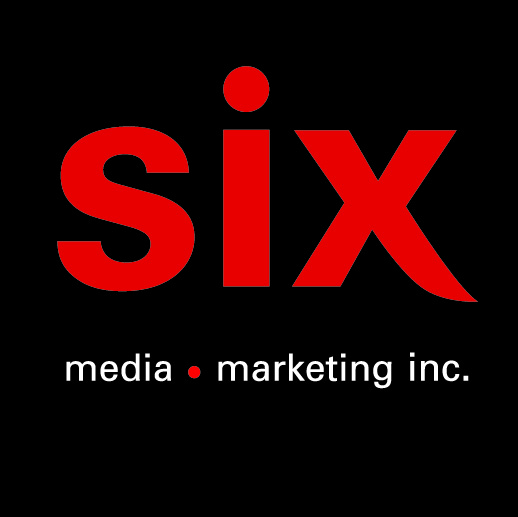 Mononc’ Serge se réautosylvaincossettise!Avec Réchauffé II qui sort le 7 février
ACTIVITÉS ENTOURANT LA SORTIE DE RÉCHAUFFÉ II 07/02 à 17h – Montréal – le Quai des Brumes – 5 à 7 gratuit et ouvert à tous08/02 à 13h – St-Hyacinthe – Fréquences le Disquaire – prestation en magasin
08/02 à 18h – Québec – Le Knock-Out – prestation en magasin09/02 à 14h – Saguenay – Planète Claire – prestation en magasin13/02 à 17h – Trois-Rivières – le Zénob – 5 à 7 gratuit et ouvert à tousEN SPECTACLE
15/02 – Joliette
25/02 – Montréal
07/03 – Terrebonne13/03 – Drummondville14/03 – Québec
20/03 – Maskinongé
21/03 –Beloeil
22/03 – Val-David
2-14/04 – Tournée EuropéenneMontréal, janvier 2020 - De quossé? Ben, c’est simple : sylvaincossettiser, c’est enregistrer des albums de reprises, comme Sylvain Cossette. S’autosylvaincossettiser, c’est enregistrer des albums de reprises de ses propres chansons comme vient de le faire Mononc’ Serge sur Réchauffé II qui succède à Réchauffé paru l’an dernier et qui sera lancé le 7 février prochain.Qu’est-ce qu’on retrouve sur le nouvel album? D’abord, aucune toune qu’il y avait sur Réchauffé. Ce sont d’autres reprises (à l’exception d’une inédite), mais pas avec l’approche punk rock du premier opus; cette fois, Mononc’ est seul avec sa guitare sèche et sa contrebasse. Les versions sont pour la plupart celles qu’il livre dans ses shows solo, shows qui vont d’ailleurs se multiplier suite à la sortie du disque. Détails ci-haut et au https://www.mononc.com/spectaclesL’oncle chantant n’accordera pas d’entrevue pour Réchauffé II, préférant garder sa salive et le peu d’impact médiatique qu‘il peut avoir pour un autre projet qui suivra probablement d’ici un an…

Et prenez note que si le verbe réautosylvaincossettiser entre un jour dans le dictionnaire, ce sera le deuxième mot le plus long qu’on y trouvera. Comme l’album Réchauffé II, ce sera une grande source de fierté pour le Québec.Informations : Simon Fauteux / Patricia Clavel